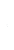 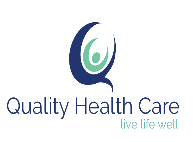 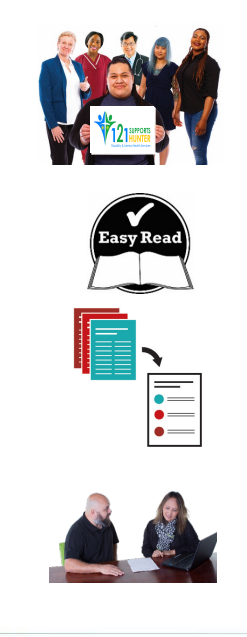 WHAT IS SEXUALITY?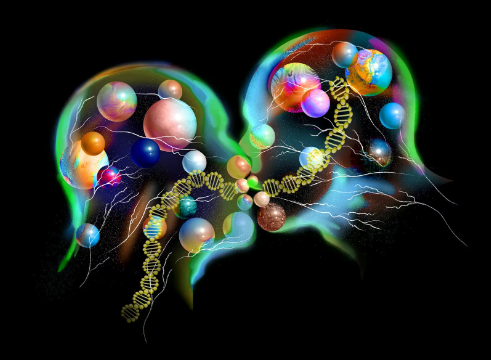 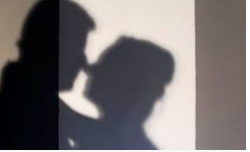 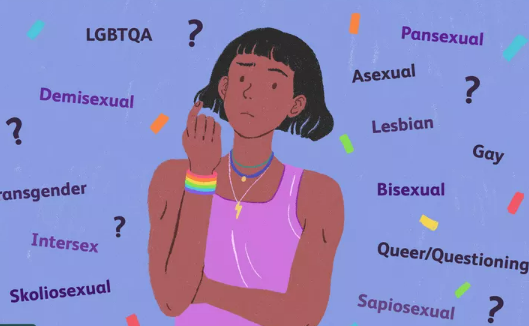 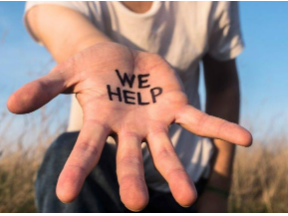 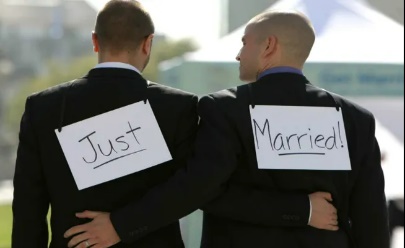 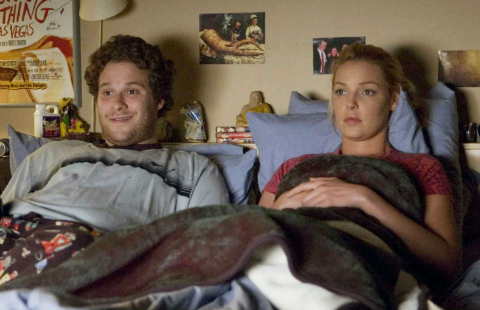 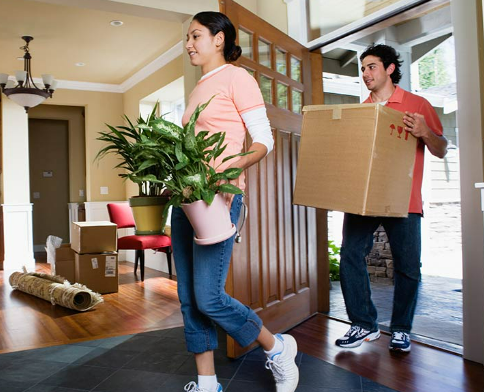 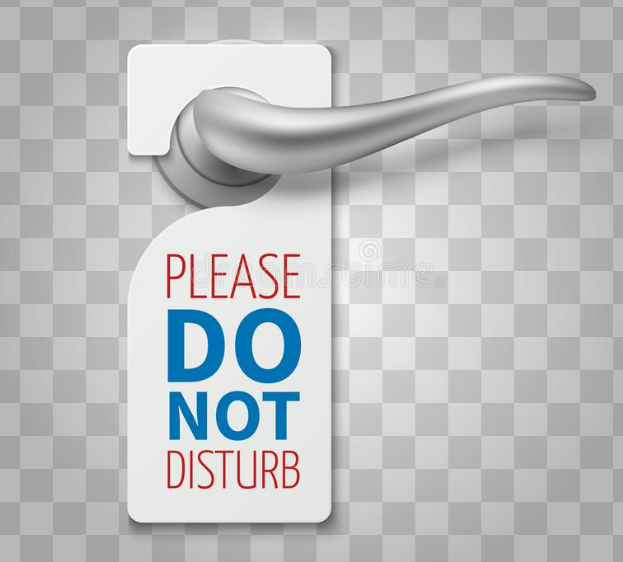 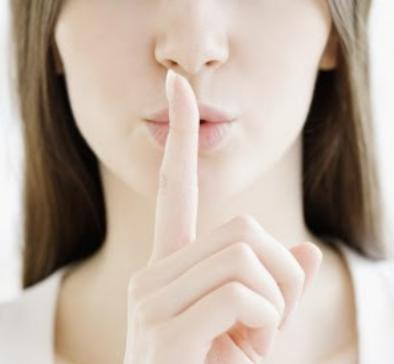 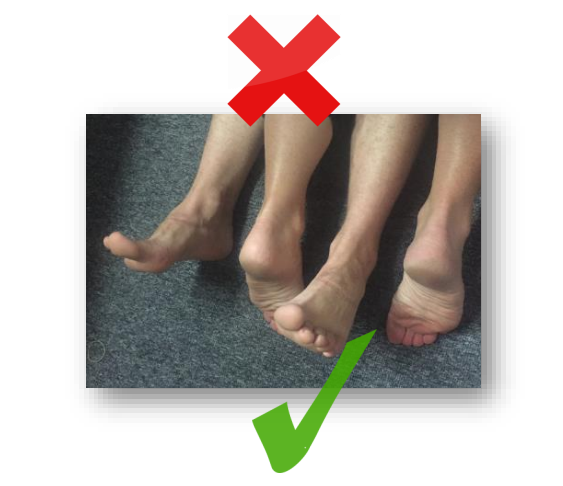 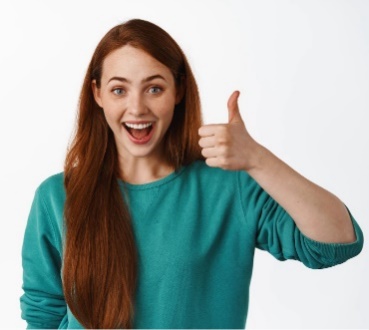 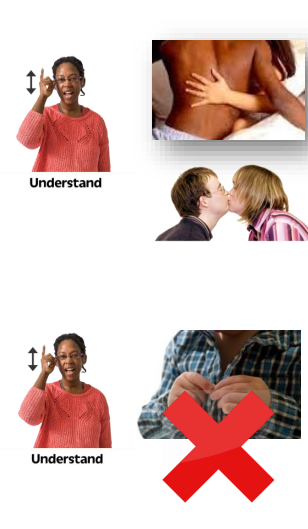 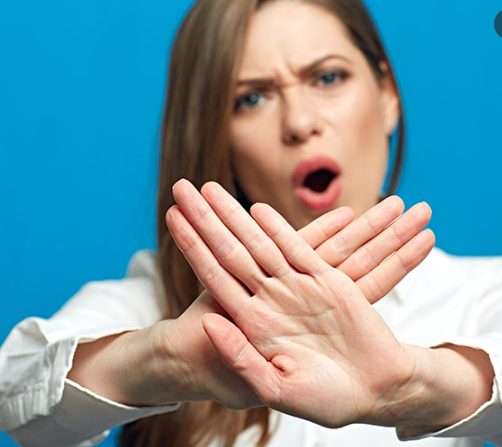 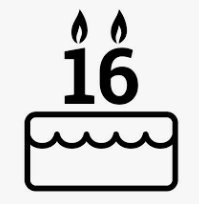 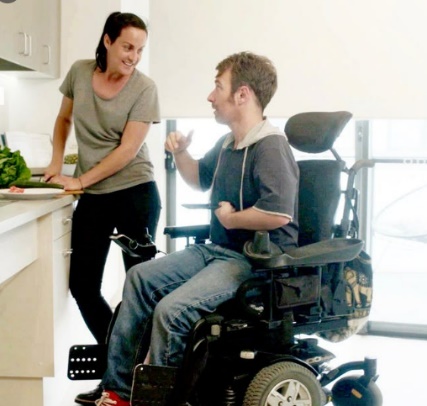 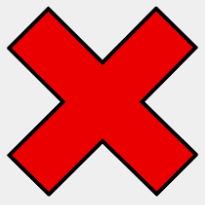 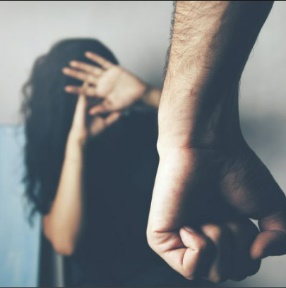 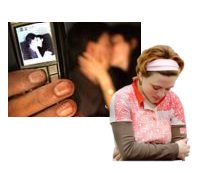 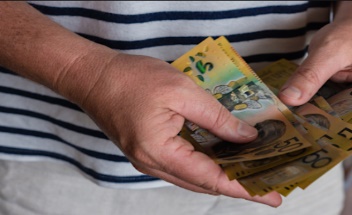 BUYING THINGS TO DO WITH SEX
There are websites and shops where you can buy things that are about sex. 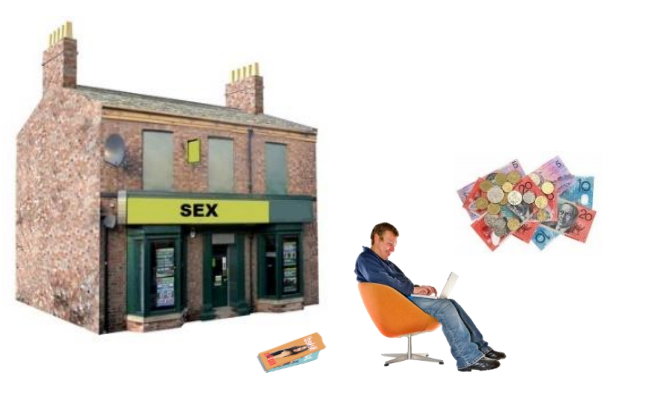 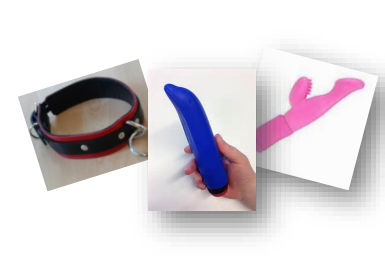 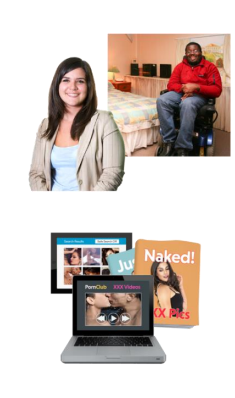 HOW CAN QHC SUPPORT ME TO BUY SEX TOYS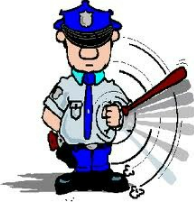 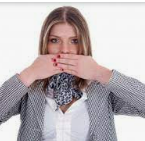 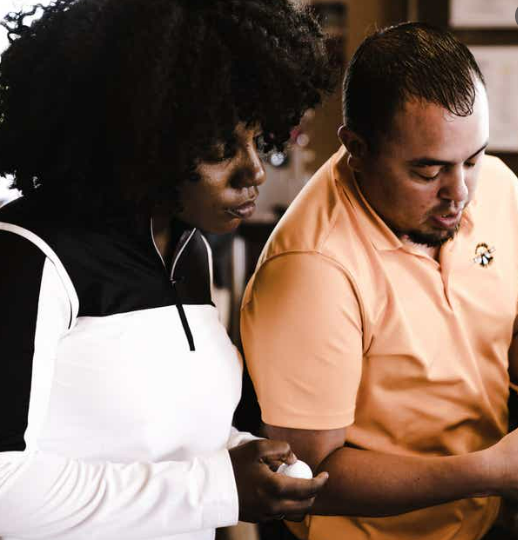 WHERE CAN YOU LEARN MORE ABOUT SEX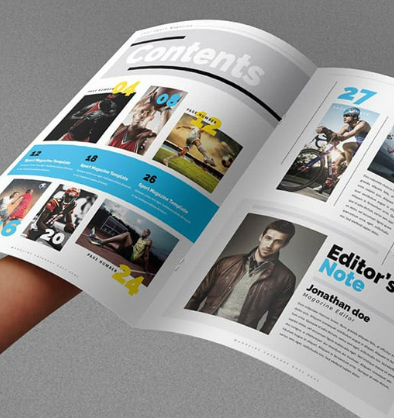 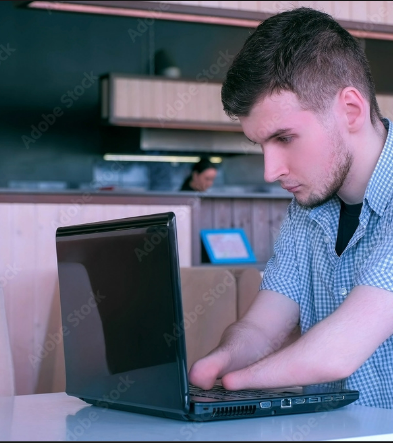 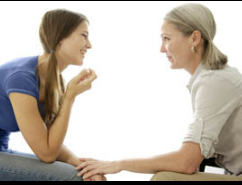 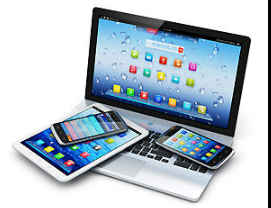 